Region Örebro läns arbete med hantering av Covid 19BakgrundDen 31 januari 2020 klassade regeringen sjukdomen Covid 19 som en allmänfarlig sjukdom. WHO har senare klassat sjukdomen som en pandemi. Successivt har världens länder fattat beslut om inskränkning och restriktioner som har inneburit att länders funktionssätt påverkats mycket negativ. Viktiga samhällsflöden som näringsliv, människors möjlighet till vanlig livsföring och försörjning, viktiga samhällsfunktioner har påverkats i stor omfattning. Flera olika rekommendationer från myndigheter samt beslut i regering och riksdag har kommit för att minska smittspridning, hantera hälso och sjukvård och minska samhällsekonomiska konsekvenser.Nuläge, smittspridning och sjukvårdUnder mars och april månad har antalet inneliggande på svenska sjukhus och ökat. Under maj månads inledning har vi sett en stabilisering om än fortsatt på hög nivå. Situationen är mest ansträngd i Mälardalen. Örebro län låg i början efter sjukdomsutvecklingen i riket som helhet men i början av april har antalet inneliggande patienter ökat och vi är sedan i början av maj ett av de mest utsatta länen. Per den 8 maj har vi 78 patienter varav 21 i intensivvårdsbehandling inneliggande på sjukhus. Vi har beredskap för att vårda 115 inneliggande patienter varav 29 i intensivvård. Drygt 1200 har testats positivt för Covid. Det tros finnas ett stort mörkertal i befolkning. Det sker i nuläget ca 1200 tester i veckan. Det är en förhållandevis stor andel av det totala antalet i landet. Testverksamheten kommer att ökas. Över tid förväntas smittspridning och utvecklingen av sjukdomen bli densamma över hela landet.Övergripande organiseringRegion Örebro län organiserade särskilda arbetsgrupper inom hälso och sjukvårdsförvaltningen under februari månad. En regionövergripande arbetsgrupp tillsattes i slutet av februari. Den 12 mars 2020 beslutade hälso och sjukvårdsdirektören att övergå i särskild sjukvårdsledning och den 17 mars 2020 gavs den regionövergripande arbetsgruppen ett tilläggsdirektiv med beslutsmandat, se särskild organisering i bilaga 1.Förutom Region Örebro läns interna organisering ingår regionen i nationell samverkan med övriga regioner, samverkan med sjukvårdsregionen och samverkan med länsstyrelse och kommuner. Samverkan sker på flera nivåer och i flera enskilda sakfrågor, vårdplatser, materialförsörjning, vårdriktlinjer, bemanning, ledning och politisk samverkan.Effekter på olika verksamheterHälso och sjukvårdVerksamhetens huvudfokus är hantering av Covid, akut vård och akut planerad vård. Vårdavdelningar för Covid patienter såväl vanlig vårdplats som intensivvårdsplats finns på länet alla sjukhus. Vårdflöden har styrts om vid vårdcentraler, jourer och akuter för att separera misstänkta Covid patienter från övrig vård. Den digitala vården har utvecklats för att ta emot fler patienter digitalt. Bemanning har styrts om inom hälso och sjukvård och från andra delar av Region Örebro län för att bemanna Covid mottagningar, avdelningar och akuter. I och med detta så har vi tillfälligtvis samordnat vissa vårdverksamheter såsom vårdcentraler.Väldigt mycket av planerad verksamhet (tex planerade operationer, screening) har ställts in. De ”vanliga” besöken i sjukvården har  minskat mycket dels pga. av inställd verksamhet men också till stor del för att patienterna avstår från att söka vård. Tex har besöken i primärvården minskat ca 50 procent. Vi kommer de kommande veckorna öka aktiviteterna för att informera patienter och medborgare om att man måste söka sjukvård om man har ett behov.Vi har planerat efter folkhälsomyndighetens prognoser och har en beredskapsplan för att bygga ut antalet vårdplatser för Covidpatienter till 300 platser varav ca 50 IVA platser. Till i slutet av april har vi ca 150 av dessa platser i drift. Mot bakgrund av verklig beläggning, ca 70-80 platser, så har vi i början av maj inlett en nedjustering dessa platser till ca 115 för att b l a göra plats för mer annan vård.Region Örebro län har under en längre tid även vårdat patienter från annat län. Det ligger i vårt uppdrag som Universitetssjukvårdsregion men framför allt så ligger det i vårt samarbete med andra, att under hälso och sjukvårdslagens genomsyrande intention ska den med störst vårdbehov ska få hjälp först.Under mars och första delen av april så hade regionen ett knappt resursläge på skyddsutrustning. Framförhållningen var kort. Från andra halvan av april och just nu har vi ett stabilt materialförsörjningsläge. Försörjningsläget avseende läkemedel, främst men inte endast för intensivvård, är i början av maj ansträngt.Samarbete om material och läkemedel sker främst med nationellt tillsammans med andra regioner. Region Örebro län samverkar med kommunerna mycket nära. Samverkan avser tex vård- och hygienriktlinjer, skyddsutrustning, bemanning (bla läkarjourer, byta av personal) och transporter.Region Örebro län har på kort tid ökat utbudet av digital vård.FolktandvårdenFolktandvården har som ambition att driva så normal verksamhet som möjligt med hänsyn tagen till folkhälsomyndighetens och smittskyddsläkarens rekommendationer. Här avviker vi från vissa andra regioner som valt att stänga stora delar av sin folktandvård. Vissa inskränkningar görs dock. Folktandvården kallar inte personer i riskgrupper. Akut kan även dessa få tandvård. Längre behandlingsserier pausas tillfälligt. Folktandvården ser många återbud. Folktandvården har en beredskap för att stänga verksamheter om det behövs för smittspridningsläget eller om material måste omfördelas till sjukvård för att hantera Covid.RegionserviceRegionservice är regionorganisationens skrov och motor.  Vårdverksamheterna är direkt beroende av bla medicinsk teknik, IT, fastigheter, transporter, städ, upphandling och vårdnära service. Det är ett stort tryck på hygienstäd, ombyggnad av lokaler för Covidavdelningar, medicinteknisk utrustning för vårdplatser (bla syrgasutrustning, respiratorer) upphandling av skyddsutrustning, IT utrustning (bla digital vård), vårdnära service för bemanning av avdelningar, transport av patienter, kundtjänst (inkommande telefonsamtal). Regionservice har ställt om en stor del av sin verksamhet för att hantera Covid.Företagshälsa och tolkförmedlingFöretagshälsan har inrättat jourlinje för stöd till chefer och medarbetare. En stod del av verksamheten inriktas på att stödja organisationen i arbetsmiljöfrågor relaterat till Covid.Tolkförmedlingen medverkar vid direkt tolkning och vid informationsinsatser som görs på andra språk än svenska.Regional utveckling och kollektivtrafikRegionens näringsliv och arbetsmarknad är hårt drabbad.  Region Örebro län har beslutat att på flera olika sätta stödja näringslivet.Företagsakuten inrättad för direkt slussning och support till företagare. Förstärkning av insatser mot mindre företag genom Timbanken, där bolag kan avropa konsultstöd.Utbyggnad av www.verksamt.se/orebrolan för samlad information till näringslivet, nationella insatser, mm.Omställningscheckar för insatser i bolag som drabbats av Coronakrisen (90% finansiering upp till 150´).Utbyggnad och ökade kommunikationsinsatser kopplat till www.verksamt.se/orebroFörstärkning av ALMI Företagspartner Mälardalen i relation till deras utökade nationella uppdrag.Industriomställning, samverkan mellan Alfred Nobel Science Park och Almi Företagspartner Mälardalen.Samordning av utbildningsinsatser, t.ex. VuxenutbildningLänstrafiken har påverkats mycket. Vi har av bemanningsskäl hos upphandlade operatörer tvingats ”dra ner” trafiken i Örebro stad. Förarnas arbetsmiljö har varit en föremål för långvariga diskussioner. Till slut har arbetsmiljöverket gjort en egen tolkning av smittskyddsläget för föraren och kommit fram till att våra operatörer är tvungna att stänga framdörren på bussarna. Det gör att resor med direktbetalning via betalkort inte längre är möjligt. Vi arbetar på att lösa detta. Vi arbetar också med lösa situationer där trängsel på bussarna kan uppstå.  Generellt så har resandet minskat med ca 50 procent. Kollektivtrafikresa med sjukresa och färdtjänst har påverkats genom att Region Örebro län inte längre kan samordna resenärerna utan resorna ska ske individuellt av smittskyddsskäl. Antalet resor i rådande läge minskat.Ledning och styrning (Regionkansli)En särskild politisk överenskommelse mellan alla politiska partier har ingåtts om inriktningen på det politiska arbetet under hantering av Covid. Som en del av den ingår bla att möjligheten att delta digitalt på nämndmöten. Nämnderna ska också se över sina verksamhetsplaner för att se om revideringar krävs med anledning av Covid. Övergripande har beslut fattats av fullmäktige att skjuta på verksamhetsplan och budgetbeslut till i höst.Det övergripande ledningsarbetet inriktas i övrigt helt på Covid hantering. Flera större lednings- och förändringsprocesser har pausats.EkonomiCovid har djupt skadad svensk ekonomi. Hur djupt vet ingen. Just nu varierar prognosmakarnas bedömningar om BNP tapp på mellan 5-10 procent och en arbetslöshet mellan 8 och 15 procent. Regionerna påverkas av naturligtvis av detta. För Region Örebro län innebär det stora ekonomiska konsekvenser. I nuläget har vi sedan årsskiftet tappat ca 130 miljoner i skatteunderlag och ca 150 miljoner i tillgångsvärden på pensionsmedel. Staten har skjutit till ca 70 miljoner sedan årsskiftet (ca 200 miljoner på helår). Regionen har haft stora merkostnader för uppbyggnaden av och driften av Covidvård (personal, material, läkemedel, transporter mm). Länstrafiken har tappat drygt 50 procent av resenärsintäkterna. Stora intäktstapp finns också inom folktandvården då patienter avstår vård. Då verksamheten inom vissa delar går på ”sparlåga” går detta till viss del att kompensera via lägre rörliga kostnader men det räcker inte. Detta tillsammans betyder att Region Örebro län vid utgången av april månad redovisar ett negativt resultat för perioden med ca 370 miljoner kronor.Den ekonomiska prognosen för resten av året och de kommande åren är väldigt osäker och därför inte meningsfull. FramtidIngen kan idag säga hur smittspridningens och sjukdomens effekter på sjukvården, andra samhällsviktiga funktioner, näringsliv, arbetsmarknad och övrigt samhällsliv kan förväntas att utvecklas på lång sikt. Detta kommer att påverka samhällslivet och sjukvården för lång tid framöver. Region Örebro läns verksamhetsmässiga och ekonomiska förutsättningar att bedriva verksamhet kommer också att påverkas i stor omfattning. Vi kommer att få förbereda oss på stora förändringar. Region Örebro län inleder därför själva och tillsammans med andra regioner ett långsiktigt planeringsarbete för framtiden. Förutom för den egna verksamheten startar regionen också ett scenariearbete för länet som helhet, näringsliv mm. Bilaga; Regionövergripande ledningsstruktur för hantering av Covid 19 (förvaltningsorganisationen)Det övergripande ledningsarbetet inom Region Örebro län är inriktat på att hantera direkta och indirekta effekter av Covid 19. Vid behov av prioritering mellan ordinarie verksamhet och åtgärder för Covid 19 ska de senare äga företräde.Organisationsstruktur 2020-03-25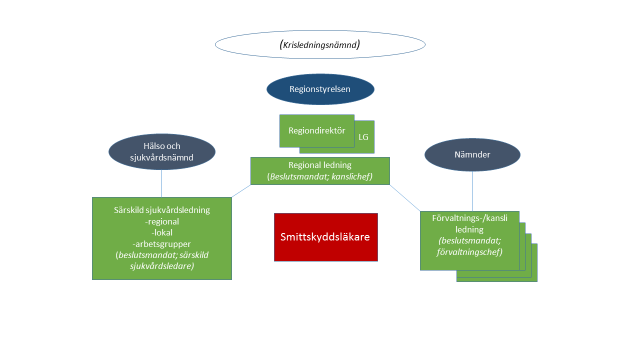 SmittskyddsläkareSmittskyddsläkaren är ansvarig för åtgärder och fattar självständiga beslut i enlighet med smittskyddslagen. Smittskyddsläkaren rådger Region Örebro län och samhället i stort inför beslut som inte ankommer på smittskyddsläkaren men som har smittskyddaspekter. I åtgärder som regleras i smittskyddslagen har smittskyddsläkaren en självständig roll i förhållande till den politiska organisationen och till förvaltningsorganisationen i övrigt. I övriga smittskyddsfrågor rapporterar smittskyddsläkaren till Hälso- och sjukvårdsdirektören och hälso och sjukvårdsnämnden.Regional ledningRegiondirektören beslutade 2020-02-27 att tillsätta en regionövergripande grupp med ansvar att planera för att Region Örebro län i alla lägen ska kunna garantera en samhällskritisk nivå på verksamheten. Regiondirektören kompletterade 2020-03-17 med beslut att ge ett regionövergripande beslutsmandat i enlighet med regionstyrelsen delegationsordning 1.2. Kanslichefen leder arbetet och har beslutsmandatet. Den regionala ledningen ska koordinera förvaltningarnas/kanslier arbete och fatta beslut i organisationsövergripande frågor. Beslutsmandat avser ej frågor som avser smittskyddsfrågor och hälso och sjukvård. Den regionala ledningen rapporterar till Regiondirektören. Ekonomidirektören är utsedd som ersättare för kanslichefen.Särskild sjukvårdsledningSedan 2020-03-12 har hälso och sjukvårdens ledning organiserats i särskild sjukvårdsledning. Den särskilda sjukvårdsledningen är indelad i regional och lokal nivå. Ledningsarbetet styrs av dokumentet; Kris- och katastrofmedicinsk beredskap. Plan för särskild sjukvårdsledning Region Örebro län. Hälso- och sjukvårdsdirektören leder i egenskap av sin roll den samlade insatsen, fattar alla beslut och fattar även beslut om beredskapsnivå. Sjukvårdsledaren har vid allvarlig händelse beslutsrätt i den omfattning som är nödvändig för att lösa samordnings- och ledningsuppgifter i Region Örebro län. I vissa fall krävs dock beslut av regiondirektör/regional ledning. Åtgärder med bäring på övriga förvaltningar koordineras av regional ledning. Lokal särskild sjukvårdsledning leds av områdeschef väster, norr och platschef USÖ. För varje ledarroll finns ersättare utsedd. Till arbetet finns fyra arbetsgrupper med ansvar för vårdplatser, bemanning, material och kommunsamverkan. Varje arbetsgrupp leds av en ansvarig. Hälso och sjukvårdsdirektören kan i egenskap av särskild sjukvårdsledare besluta att avveckla särskild sjukvårdsledning och återgå till ordinarie förvaltningsledning. Särskild sjukvårdsledning rapporterar hälso och sjukvårdsnämnden så länge inte krisledningsnämnden är aktiverad.Förvaltnings-och kansliledningarFörvaltningsspecifikt arbete avseende åtgärder för att hantera Covid 19 leds och beslutas av förvaltningschefen i enlighet med ordinarie delegationsordning. Beslut och åtgärder ska koordineras av regional ledning. Respektive förvaltningschef rapporterar sitt sakområde till utsedd nämnd så länge inte krisledningsnämnd är aktiverad.RegiondirektörenRegiondirektören ansvarar för Region Örebro läns samlade arbete avseende Covid 19. Region Örebro läns ledningsgrupp stödjer denne i detta. Arbetet rapporteras till regionstyrelsen så länge inte Krisledningsnämnden är aktiverad. Tjänsteställe, handläggareDatumBeteckningRegionkansliet, Rickard Simonsson2020-05-08PM Pensionsråd AU